Appel à candidature Contrat Doctoral, SFERE-Provence,Projet DREAM-U, Chantier 4 Mesure d’impactContexte Ce contrat doctoral s’inscrit dans le contexte institutionnel du projet DREAM*U, financé par l’ANR, qui vise à favoriser la réussite de l’étudiant en licence en développant son autonomie. Cela nécessite de prendre en compte la forte diversité des étudiants accueillis, un enjeu primordial pour AMU qui enregistre des taux de réussite en Licence 1 inférieurs à la moyenne nationale. Le projet DREAM*U se décline en 4 chantiers opérationnels et touchera, à terme, l’ensemble des licences générales : 1-l’évolution de l’offre de formation vers plus de modularité et de transversalité, 2-le renforcement des dispositifs d’accompagnement individualisés, 3-la transformation des pratiques pédagogiques. Ce contrat doctoral relève des missions du chantier 4 de DREAM-U qui est transversal et vise à évaluer les dispositifs du projet DREAM*U et de son impact au travers d’un programme de recherche ancré sur l’expérimentation. Le chantier 4 du projet DREAM*U s’inscrit dans une démarche d’amélioration continue et est organisé en 2 volets.Le volet « recherche » vise les objectifs suivants :- identifier les facteurs de réussite et de développement de l’autonomie des étudiants de licence dans la gestion de leur projet personnel et professionnel, - observer l’évolution des conceptions et des pratiques enseignantes en licence (mise en œuvre de l’APC, pratiques de pédagogie active, changement de posture, usage du numérique…), - interroger les différentes pratiques d’accompagnement mises en œuvre auprès des étudiants et des enseignants en licence, pour en analyser les perceptions et les effets sur les différents acteurs impliqués.Le volet « évaluation du projet » vise les objectifs suivants :- documenter systématiquement l’implantation et le déploiement des nouveaux parcours DTI-SRI, évaluer la réussite annuelle des étudiants en fonction de leurs profils et de leurs parcours, analyser les trajectoires des étudiants (réussite / orientation / échec) en lien avec les différents dispositifs d’accompagnement ;- suivre l’appropriation de la démarche compétences par les étudiants, solliciter leur retour sur la qualité du dispositif d’accompagnement proposé, analyser l’utilisation des outils intégrés dans AMéTICE (notamment portfolio e-FoliAM) ;- mesurer l’intensité des échanges entre les étudiants et le monde socio-professionnel : observer la progression du mentorat professionnel, solliciter un retour des étudiants bénéficiaires, apprécier l’insertion professionnelle des jeunes diplômés.La recherche vise à accompagner le déploiement progressif du projet DREAM*U à l’ensemble des licences générales d’AMU et son amélioration en fonction des évaluations au niveau national, à 3 et 6 ans.Cadre de la recherche Unité de Recherche :  l’une des unités de SFERE-Provence Site de localisation : Aix-Marseille. Prévoir une mobilité entre les composantes de l’université impliquées dans le projet DREAM-U. Possibilité d’implantation à St Jérôme. Directeur de Recherche : Professeur ou docteur membre d’une unité de recherche de SFERE Provence Type de contrat : CDD de 3 ans Modalités de financement : 1768,55€ brut mensuel, soit 1421,39€ net – possibilité de compléments par contrat de moniteur. Date de début du contrat : 01.10.2020 Date de fin de contrat : 30.09.2023Date de soutenance de thèse prévue : 14.12.2023 au plus tardType de recherche : cadre conventionnel entre le doctorant, le directeur de recherche et le pilotage du chantier 4 de DREAM-U. Objectifs de la thèse de doctorat : produire le cadre d’analyse et les outils et méthodes d’évaluation et de suivi du projet DREAM-U. La recherche conduite devra permettre d’identifier les objets de l’évaluation et leurs indicateurs et d’en apprécier la pertinence. Cette recherche doit permettre d’initier un processus itératif d’accompagnement et d’évolution du projet DREAM-U.  Environnement de travail : Le doctorant travaillera en lien avec les différentes équipes impliquées dans le projet DREAM-U. Dans cette perspective, il travaillera plus particulièrement avec le/la chargé(e) d’appui à la recherche et pilotage qui a pour missions de coordonner et valoriser les différents résultats produits par les 3 chantiers et les programmes de recherche associés. Attendus complémentaires : le doctorant contribuera par ses publications scientifiques et son implication personnelle à la valorisation et la diffusion des résultats et des avancées du projet DREAM-U.  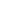 Processus de candidature  La candidature à ce contrat doctoral est portée par une unité de recherche de SFERE Provence. Les projets de candidature doivent comporter :- un engagement de l’unité de recherche mettant en avant ses compétences à conduire ce type de travaux,- une identification du directeur de recherche prévu faisant apparaitre ses compétences à diriger des recherches dans ce domaine (CV scientifique et 5 publications majeures sur les 4 dernières années) et explicitant l’orientation de la thèse afin de répondre aux attentes de DREAM-U. - un dossier de candidature du doctorant proposé (CV complet, diplômes, relevé d’évaluation du Master, mémoire de Master, une lettre de motivation et un descriptif du projet de thèse de 4 pages maximum).Les dossiers de candidatures sont à déposer au plus tard le 17.08.2020 Processus de sélection : présélection sur dossier suivie d’audition des candidats (jury composé de membres de l’équipe de pilotage du chantier 4 de DREAM-U et de membres du comité de pilotage de SFERE-Provence).  Contacts Informations sur le projet DREAM-U : anne.demeester@univ-amu.fr Envoi des dossiers au secrétariat de SFERE-Provence : anne.scher@univ-amu.fr 